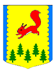 КРАСНОЯРСКИЙ КРАЙПИРОВСКИЙ РАЙОНПИРОВСКИЙ РАЙОННЫЙ СОВЕТ ДЕПУТАТОВРЕШЕНИЕ27.09.2018г.                                  с. Пировское                                      № 35-218рВ соответствии с Федеральными законами от 06.10.2003 № 131-ФЗ «Об общих принципах организации местного самоуправления в Российской Федерации», от 21.12.2001 № 178-ФЗ «О приватизации государственного и муниципального имущества», руководствуясь Уставом Пировского района, решением Пировского районного Совета депутатов Красноярского края от 13.05.2011 № 16-93р «Об утверждении Положения о порядке управления и распоряжения имуществом, находящимся в муниципальной собственности Пировского района», Пировский районный Совет депутатов РЕШИЛ:	1. Утвердить Прогнозный план приватизации муниципального имущества Пировского района на 2018 год и плановый период 2019 - 2020 годов согласно приложению.	2. Решение вступает в силу с момента его подписания и подлежит официальному опубликования в районной газете «Заря».3. Контроль за выполнением данного решения возложить на постоянную комиссию по бюджету, налоговой, экономической политике и правоохранительной деятельности.ПРОГНОЗНЫЙ ПЛАН ПРИВАТИЗАЦИИ МУНИЦИПАЛЬНОГО ИМУЩЕСТВА ПИРОВСКОГО РАЙОНА НА 2018 ГОД И ПЛАНОВЫЙ ПЕРИОД 2019 - 2020 ГОДОВ1. ВведениеПрогнозный план приватизации муниципального имущества Пировского района на 2018 год и плановый период 2019 - 2020 годов (далее – план) разработан в соответствии с Федеральными законами от 06.10.2003 № 131-ФЗ «Об общих принципах организации местного самоуправления в Российской Федерации», от 21.12.2001 № 178-ФЗ «О приватизации государственного и муниципального имущества», решением Пировского районного Совета депутатов Красноярского края от 13.05.2011 № 16-93р «Об утверждении Положения о порядке управления и распоряжения имуществом, находящимся в муниципальной собственности Пировского района».2. Задачи2.1. Основными задачами в сфере приватизации муниципального имущества в 2018 - 2020 годы являются:- приватизация муниципального имущества, которое не обеспечивает выполнение муниципальных функций и полномочий администрации района;- оптимизация структуры муниципальной собственности;- пополнение доходов бюджета района.3. Перечень муниципального имущества, подлежащегоприватизации в 2018 - 2020 годыПрогнозный доход от приватизации в:- 2018 году – 645000 рублей;- 2019 году – 1000000 рублей;- 2020 году – 0 рублей.В рамках реализации задач по приватизации муниципального имущества в 2018 - 2020 годы необходимо осуществить продажу объектов муниципального имущества согласно перечню муниципального имущества, подлежащих приватизации в 2018 - 2020 годы. В вышеуказанный перечень в течение действия прогнозного плана приватизации могут вноситься изменения и дополнения на основании решения Пировского районного Совета депутатов.4. Основные мероприятия по реализации программВ целях реализации программы предусматривается проведение следующих мероприятий:- формирование земельных участков, занимаемых подлежащими приватизации объектами недвижимости;- оценка муниципального имущества;- информационное обеспечение приватизации муниципального имущества;- подготовка и проведение конкурсов и аукционов по продаже муниципального имущества;- государственная регистрация перехода права собственности к новому собственнику.5. Определение цены подлежащего приватизациимуниципального имуществаНачальная цена приватизируемого муниципального имущества устанавливается в случаях, предусмотренных законом, на основании отчета независимого оценщика об оценке муниципального имущества, составленного в соответствии с законодательством Российской Федерации об оценочной деятельности.Минимальная цена предложения, по которой может быть продано муниципальное имущество (цена отсечения), в случае признания аукциона несостоявшимся определяется в соответствии с Положением об организации продажи государственного или муниципального имущества посредством публичного предложения, утвержденным Постановлением Правительства Российской Федерации от 22.07.2002. № 549.6. Отчуждение земельных участковПриватизация зданий, строений и сооружений, а также объектов, строительство которых не завершено и которые признаны самостоятельными объектами недвижимости, осуществляется одновременно с отчуждением лицу, приобретающему такое имущество, земельных участков, занимаемых таким имуществом и необходимых для его использования, если иное не предусмотрено законодательством.Об утверждении Прогнозного плана приватизации муниципального имущества Пировского района на 2018 год и плановый период 2019 - 2020 годовПредседатель Пировского районного Совета депутатов              Глава Пировского района____________Г.И. Костыгина                 ____________А.И. ЕвсеевПриложение к решению Пировского районного Совета депутатов от 27.09.2018 № 35-218рN п/пНаименование объекта муниципального имуществаМестонахожде-ние объектаСпособ приватизации имуществаПрогнозный доход от приватизации (начальная цена), тыс. рублейПредполага-емый срок приватизации1Нежилое здание «Магазин» площадью 115,5 кв. м, кадастровый номер 24:31:0801009:56Россия, Красноярский край, Пировский район, с. Пировское, ул. Куйбышева,д. 31Аукционот 1482018 г.2Нежилое здание «Гостиница»площадью 321,1 кв. м,кадастровый номер 24:31:0801034:41Россия, Красноярский край, Пировский район, с. Пировское, ул. Ленина, д. 23Продажа посредством публичного предложенияот 4972018 г.3Нежилое здание «Склад» площадью 475,1 кв. м,кадастровый номер 24:31:0801048:165Россия, Красноярский край, Пировский район, с. Пировское, ул. Белинского, д. 1Аукцион от 10002019 г.